Образовательная ситуация «Поезд»Цель: развитие познавательной мотивации и формирование познавательных действий в процессе реализации конструктивно-модельной деятельности детей.Задачи:Учить анализировать образец (схему) постройки:  различать и соотносить части, устанавливать пространственное расположение этих частей относительно друг друга;Развивать интерес к конструктивной деятельности, способность анализировать и синтезировать, комбинировать;Воспитывать умение объединять свои поделки в соответствии с общим замыслом.Образовательные области: познавательное развитие, социально-коммуникативное развитие, речевое развитие, художественно-эстетическое развитие.Демонстрационный материал: кубики Никитина «Сложи узор», цветные блоки Дьенеша, схемы, иллюстрация поезда, киндер-сюрприз с игрушками, музыкальное сопровождение.Ход образовательной ситуацииВоспитатель обращает внимание детей на игрушку.Воспитатель: Ребята, я вам приготовила киндер –сюрприз, посмотрите какой он.Демонстрирует сюрприз.Воспитатель: Ребята, а что там внутри?Дети: Шоколад, игрушка.Воспитатель: Правильно, давайте раскроем его и посмотрим, что же там  внутри.Воспитатель вместе с детьми раскрывает киндер-сюрприз и рассматривает содержимое.Воспитатель: Ребята, посмотрите, узнаете, кто это? Назовите.Дети: Дядя Федор, папа, мама, пес Шарик, кот Матроскин, теленок Гаврюша, почтальон Печкин.Воспитатель: Это персонажи мультфильма «Трое из Простоквашино»Воспитатель: Наши герои захотели отправиться в Простоквашино, чтобы провести выходные в деревне. Ребята, на чем они обычно ездили в Простоквашино? Дети: На автомобиле.Воспитатель: А сколько пассажиров могут сесть в автомобиль? А у нас. Давайте посчитаем их.Дети: 7 персонажей.Воспитатель: Могут ли они отправится на автомобиле сегодня? Почему?Ответы детей.Воспитатель: Правильно, пассажиров больше, чем может поместить автомобиль, тогда давайте подумаем  на чем же еще им тогда можно поехать в деревню?  Ответы детей.Воспитатель: Правильно, пусть едут на поезде, в нем поместятся все! (Показ картинки поезда)Воспитатель: Дети, рассмотрите картинку. Что впереди поезда?Дети: Паровоз.Воспитатель: Что прицепляется к паровозу?Дети: Вагоны.Воспитатель: Я вам предлагаю сделать такой поезд для наших героев мультфильма. Поезд мы будем собирать по схемам, используя набор кубиков «Сложи узор»(Воспитатель раздает схемы вагонов и поезда, наборы кубиков «Сложи узор» на каждого ребенка, коробку блоков Дьенеша).Воспитатель: Что нарисовано на схеме? Ответы детей.Воспитатель: Сколько кубиков необходимо взять для паровоза? Для вагона? Какого цвета?Ответы детей.Воспитатель: А как вы думаете что обозначает кубик белого цвета?Ответы детей.Воспитатель:  С какими частями поезда у вас могут возникнуть трудности? Почему?Ответы детей.Воспитатель: Что мы можем использовать для колес?Дети: Круги из цветных блоков Дьенеша.Воспитатель: Правильно, теперь давайте приступим к заданию.(Дети выполняют задание) Воспитатель: Ребята, давайте посмотрим, что у вас получилось.Воспитатель дает оценку выполненному детьми заданию.Воспитатель: Теперь мы можем соединить паровоз с вагончиками. А как мы можем это сделать? Ответы детей.Воспитатель: Я предлагаю использовать для этого цветные блоки - прямоугольники. Состав готов, и наши мультипликационные герои могут отправляться в Простоквашино. Для этого им нужно занять места в нашем поезде. Разместите пассажиров как вам хочется.Дети размещают плоскостные изображения героев мультфильма на кубиках, имитирующего окна поезда.Воспитатель предлагает детям поиграть с поездом из кубиков и мультипликационными персонажами-игрушками под музыкальное сопровождение.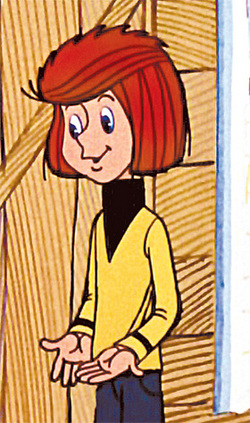 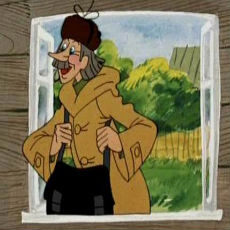 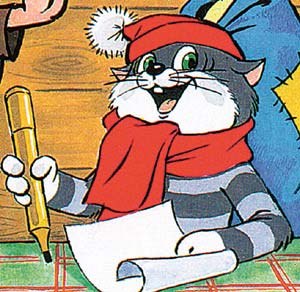 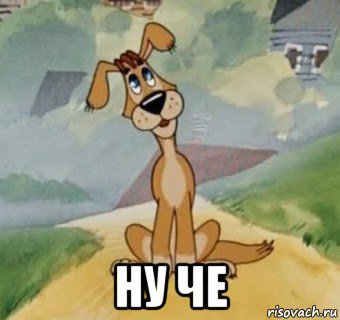 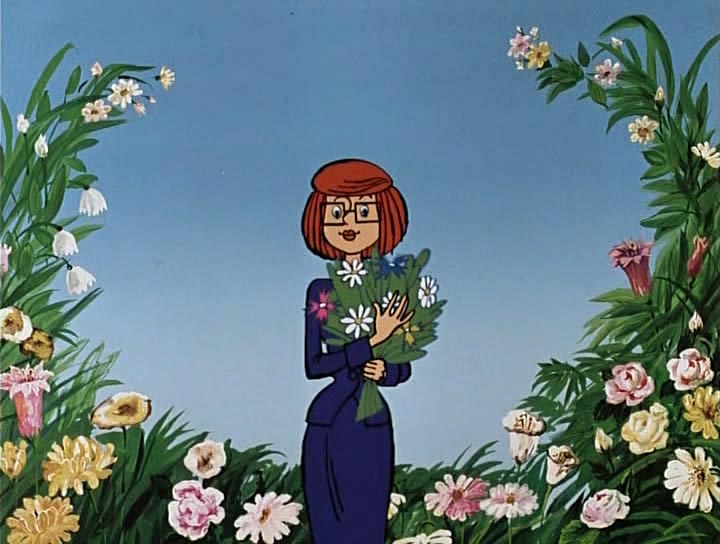 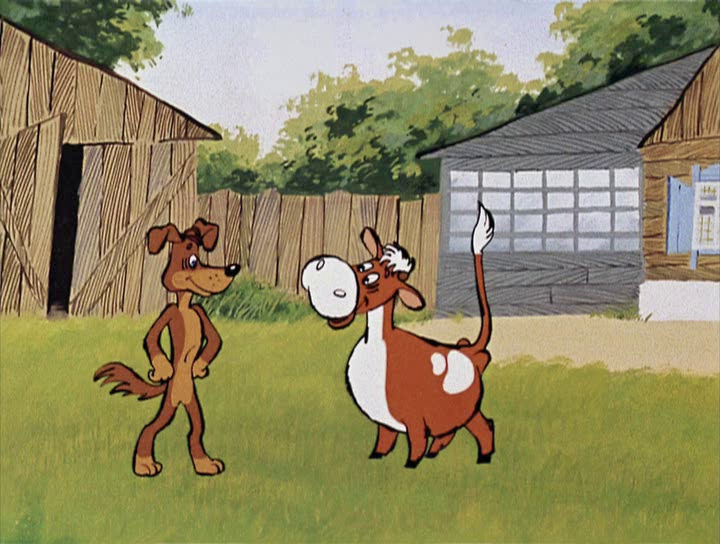 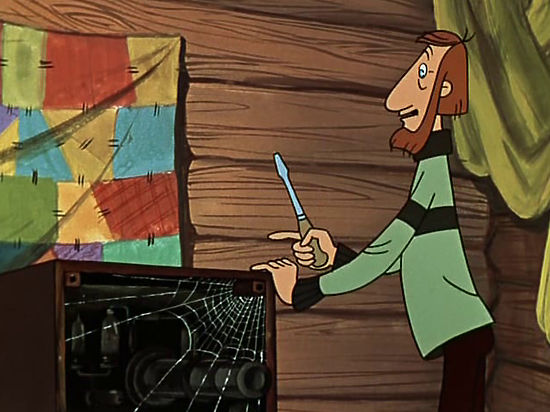 